Anastasia S.56, Park Avenue StreetMontreal, CN, 4380530 October 2018Tina MikaRobert ApartmentsMontreal, CN, 43805Subject: Demand for payment letterDear Ms. Tina Mika,You will notice that you are responsible for $400. This debt has been unpaid for more than 90 days.We would like to call your mind to the matter that if you do not pay, we will initiate a civil Debt Recovery process in this situation. We will enforce the money owed to you, and lawyer's bills until your account is fully settled.Avoiding the unnecessary cost and humiliation of a court appearance is in your best interests. We firmly encourage you to take advantage of this chance to reach an amicable agreement.Please pay the $400 balance due and return it to us by return mail in the addressed envelope enclosed.Thanking you.Yours sincerely,Anastasia S.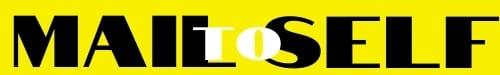 